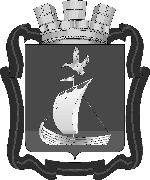 СОВЕТ ДЕПУТАТОВГОРОДСКОГО ПОСЕЛЕНИЯ КАНДАЛАКША КАНДАЛАКШСКОГО МУНИЦИПАЛЬНОГО РАЙОНАПЯТОГО СОЗЫВАР Е Ш Е Н И Е от 25 января 2022 года								            № 216Об утверждении ключевых показателей муниципального жилищного контроля и их целевые значения, индикативные показатели муниципального жилищного контроля, осуществляемого на территории муниципального образования городское поселение Кандалакша Кандалакшского муниципального района          В соответствии с частью 5 статьи 30 Федерального закона от 31.07.2020 № 248-ФЗ «О государственном контроле (надзоре) и муниципальном контроле в Российской Федерации», Федеральным законом от 06.10.2003 № 131-ФЗ «Об общих принципах организации местного самоуправления в Российской Федерации» и на основании Устава муниципального образования городское поселение Кандалакша Кандалакшского муниципального района Совет депутатов городского поселения Кандалакша Кандалакшского муниципального района решил:Совет депутатов городского поселения Кандалакша Кандалакшского муниципального районарешил:          1. Утвердить ключевые показатели муниципального жилищного контроля и их целевые значения, индикативные показатели муниципального жилищного контроля на территории муниципального образования городское поселение Кандалакша Кандалакшского района согласно приложению к настоящему решению.          2. Опубликовать настоящее решение в официальном издании органа местного самоуправления «Информационный бюллетень администрации муниципального образования Кандалакшский район» и разместить на официальном сайте муниципального образования городское поселение Кандалакша Кандалакшского района.         3.Настоящее решение вступает в силу с 01 марта 2022 года.Глава муниципального образования   	    	                                               Е.В. КовальчукПриложение  к решению Совета депутатов городского поселение Кандалакша Кандалакшского муниципального районаот 25.01.2022г.  № 216Ключевые показатели муниципального жилищного контроля и их целевые значения, индикативные показатели муниципального жилищного контроля, осуществляемого на территории муниципального образования городское поселение Кандалакша Кандалакшского муниципального района1.Ключевые показатели муниципального жилищного контроля и их целевые значения:            2. Индикативные показатели муниципального жилищного контроля:1) количество обращений граждан и организаций о нарушении обязательных требований, поступивших в орган муниципального контроля (указать количественные значения); 2) количество проведенных органом муниципального контроля внеплановых контрольных мероприятий (указать количественные значения); 3) количество принятых органами прокуратуры решений о согласовании проведения органом муниципального контроля внепланового контрольного мероприятия (указать количественные значения); 4) количество выявленных органом муниципального контроля нарушений обязательных требований (указать количественные значения); 5) количество устраненных нарушений обязательных требований (указать количественные значения); 6) количество поступивших возражений в отношении акта контрольного мероприятия (указать количественные значения); 7) количество выданных органом муниципального контроля предписаний об устранении нарушений обязательных требований (указать количественные значения). 8) количество привлеченных к проведению контрольных (надзорных) мероприятий экспертных организаций, экспертов, а также специалистов, обладающих специальными знаниями и навыками. Ключевые показатели Целевые значения (%) Доля устраненных нарушений обязательных требований от числа выявленных нарушений обязательных требований          0  Доля обоснованных жалоб на действия (бездействие) контрольного органа и (или) его должностных лиц при проведении контрольных мероприятий от общего количества поступивших жалоб            0 Доля решений, принятых по результатам контрольных мероприятий, отмененных контрольным органом и (или) судом, от общего количества решений            0 Иные показатели, отражающие уровень минимизации вреда (ущерба) охраняемым законом ценностям, уровень устранения риска причинения вреда (ущерба) в соответствующей сфере          0 